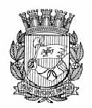 Publicado no D.O.C. São Paulo, 200, Ano 62 Terça-feira.24 de Outubro de 2017Gabinete do Prefeito, pág. 01DECRETO Nº 57.947, DE 23 DE OUTUBRO DE 2017Dispõe sobre o horário de funcionamentodas unidades integrantes dos órgãos daAdministração Municipal Direta, das Autarquiase das Fundações, o cumprimento dasjornadas de trabalho, o sistema de gestãoeletrônica de frequência e a compensaçãoda jornada dos servidores públicos.JOÃO DORIA, Prefeito do Município de São Paulo, no usodas atribuições que lhe são conferidas por lei,D E C R E T A:CAPÍTULO IDO HORÁRIO DE FUNCIONAMENTO DAS UNIDADESArt. 1º Os horários de funcionamento das unidades integrantesda Administração Municipal Direta e de atendimento aopúblico serão, após prévia apreciação do Secretário Municipalde Gestão, fixados em portaria expedida pelo titular do órgãoao qual se vinculem.§ 1º Os dirigentes máximos das Autarquias e Fundaçõesdeverão editar ato correspondente dentro de suas esferas decompetência.§ 2º Os horários de atendimento ao público serão afixadosem local visível e de fácil acesso aos cidadãos.CAPÍTULO IIDO CUMPRIMENTO DAS JORNADAS DE TRABALHOArt. 2º As jornadas ordinárias de trabalho dos servidoresdos órgãos da Administração Direta, das Autarquias e dasFundações, excetuados os que se encontram submetidos, naforma da lei, ao regime de plantão, deverão ser cumpridasdiariamente, respeitados os horários de funcionamento de suasrespectivas unidades de lotação.§ 1º Caberá à chefia de cada unidade estabelecer a escalade horários, distribuindo adequadamente a jornada dos servidoresao longo de todo o horário de expediente, de modo aassegurar a prestação ininterrupta dos serviços.§ 2º Em casos excepcionais, devidamente justificados ecomprovados, bem assim a critério e sob a responsabilidade daschefias imediata e mediata a que estiver subordinado o servidor,a jornada de trabalho poderá ser cumprida em horários diversosdos fixados neste artigo, mediante anuência do titular doórgão da Administração Direta, da Autarquia ou da Fundação.Art. 3º Os servidores submetidos a jornada de trabalhoigual ou superior a 8 (oito) horas diárias deverão observar ointervalo mínimo de 1 (uma) hora diária para refeição.Parágrafo único. Os intervalos para refeições não serãocomputados na jornada de trabalho.Art. 4º Os servidores sujeitos ao regime de plantão deverãocumprir suas jornadas de trabalho de acordo com as escalasfixadas pela autoridade competente no âmbito de cada órgãoda Administração Direta, Autarquia ou Fundação e respeitadosos horários de funcionamento de cada unidade.Art. 5º Quando a natureza da atividade desempenhadaem determinado órgão ou unidade da Administração Diretajustifique parâmetros específicos, diversos dos fixados nestedecreto, a jornada de trabalho de parte ou da totalidade deseus servidores será definida em portaria conjunta da SecretariaMunicipal de Gestão e da respectiva Pasta.Parágrafo único. Caberá aos dirigentes máximos das Autarquiase Fundações, na hipótese do “caput” deste artigo, editarato correspondente dentro de suas esferas de competência.Art. 6º Excepcionalmente, poderá ser deferido ao servidor,a critério da chefia imediata e mediante justificativa, a fixaçãode horário diferente de início da jornada de trabalho em até 2(dois) dias na semana, desde que respeitadas a carga horáriadiária de trabalho e o horário de funcionamento do órgão ouente, bem como seja preservado o interesse público e o bomandamento dos trabalhos da unidade.Parágrafo único. As regras previstas no “caput” desteartigo não se aplicam aos servidores submetidos ao regime deplantão e às demais situações em que houver prejuízo ao atendimentodireto ao cidadão ou ao desenvolvimento das demaisatividades do órgão da Administração Direta, da Autarquia e da Fundação.CAPÍTULO IIIDO CONTROLE DE FREQUÊNCIA DOS SERVIDORESArt. 7º O controle de frequência dos servidores da AdministraçãoDireta, das Autarquias e das Fundações será realizadopor meio de sistema de gestão eletrônica de frequência.§ 1º Em regra, a modalidade da gestão eletrônica de frequênciaserá na forma de biometria.§ 2º Poderão ser instituídas, a requerimento e mediantejustificativa dos órgãos municipais interessados, novas formasde gestão eletrônica de frequência diferentes da biométrico,após análise e aprovação da Secretaria Municipal de Gestão.§ 3º Constatados problemas técnicos para o registro eletrônicode frequência, pelos motivos certificados pela chefia imediatada unidade, o controle de frequência será realizado pormeio de registro idôneo, conforme orientações da Coordenadoriade Gestão de Pessoas, da Secretaria Municipal de Gestão.§ 4º O registro de ponto será feito, obrigatoriamente, pelopróprio servidor, não podendo, sob qualquer hipótese, ser delegadoa outra pessoa, sob pena de responsabilidade.Art. 8º Os servidores deverão registrar as entradas e saídasdiariamente e a cada turno.Art. 9º Haverá uma tolerância de 15 (quinze) minutos nosregistros de entrada e saída.Parágrafo único. Atrasos na entrada ou saídas antecipadassuperiores à tolerância referida no “caput” deste artigo serãodescontados da remuneração do dia, proporcional ou integralmente,na forma da legislação em vigor, salvo se a compensaçãofor autorizada pela chefia imediata nos termos previstos noCapítulo IV deste decreto.Art. 10. Poderá ser autorizada, pela chefia imediata, aentrada em atraso ou permitida, com dispensa do registrode ponto, a saída temporária ou antecipada do servidor, paraatendimento a convocação, na forma da lei, para sindicâncias,reuniões, atividades de formação, grupos de trabalho ou similares,para cumprimento de serviços obrigatórios por lei ou paraserviço externo esporádico.CAPÍTULO IVDA COMPENSAÇÃO DA JORNADA DE TRABALHOArt. 11. O servidor poderá compensar, a critério da chefia imediata,as entradas em atraso e saídas antecipadas, até o décimoquinto dia do mês subsequente, observados os seguintes limites:I - por dia: 5% (cinco por cento) de sua jornada semanal de trabalho;II - por semana: 10% (dez por cento) de sua jornada semanal de trabalho.§ 1º A compensação não se aplica aos servidores submetidosao regime de plantão.§ 2º Permitida e efetivada a compensação, o servidor nãosofrerá quaisquer descontos em seus vencimentos, considerando-se o tempo compensado para todos os efeitos legais.§ 3º As horas de trabalho ou a realização de qualquer atividade sem a devida autorização da chefia não serão computadas para qualquer efeito.§ 4º Os limites fixados no “caput” deste artigo não seaplicam às regras estabelecidas nos decretos específicos dedeclaração de pontos facultativos e de recessos compensados.§ 5º As entradas em atraso ou saídas antecipadas, ocorridasnos dez dias que antecederem o início das férias, licençasou afastamentos, poderão ser compensadas até o décimo quintodia do mês subsequente ao do retorno do servidor.Art. 12. É vedada a constituição de saldo positivo de horaspara fins de compensação.Parágrafo único. As horas excedentes verificadas em virtudeda permanência do servidor para além de sua jornada diária detrabalho não poderão ser consideradas como suplementares ou prestação de qualquer tipo de serviço extraordinário, salvo quando decorrentes de convocações na forma da Lei nº 10.073, de 9 de junho de 1986.Art. 13. A compensação de horas de trabalho, em qualquerhipótese, deverá observar a inexistência de prejuízo para o serviçoe o bom andamento dos trabalhos da unidade.Art. 14. As compensações não poderão ser realizadas no intervalo para repouso ou refeição, bem como em períodos de férias, licenças ou afastamentos.Art. 15. Os atrasos ou saídas antecipadas que não forem devidamente compensados acarretarão os descontos devidos na forma da legislação vigente.CAPÍTULO VDAS DISPOSIÇÕES FINAISArt. 16. Incumbirá à Secretaria Municipal de Gestão editarnormas complementares à execução deste decreto, estabelecero cronograma de implantação do sistema de gestão eletrônicade frequência para os órgãos integrantes da AdministraçãoDireta e dirimir os casos omissos.Art. 17. Até que seja efetivamente implantado o sistemade gestão eletrônica de frequência, conforme vier a ser previstono cronograma referido no artigo 16 deste artigo, o controlede frequência dos servidores vinculados a unidades ainda desprovidasdesse sistema continuará sendo processado na formaestabelecida no Decreto nº 33.930, de 13 de janeiro de 1994.Art. 18. Fica encerrado o projeto-piloto realizado na PrefeituraRegional do Butantã, passando o registro de frequência deseus servidores a ser regulado por este decreto.Art. 19. As despesas com a execução deste decreto correrão por conta das dotações orçamentárias próprias, suplementadas se necessário.Art. 20. Este decreto entrará em vigor na data de sua publicação.PREFEITURA DO MUNICÍPIO DE SÃO PAULO, aos 23 deoutubro de 2017, 464º da fundação de São Paulo.JOÃO DORIA, PREFEITOPAULO ANTONIO SPENCER UEBEL, Secretário Municipal de GestãoANDERSON POMINI, Secretário Municipal de JustiçaJULIO FRANCISCO SEMEGHINI NETO, Secretário do Governo MunicipalPublicado na Secretaria do Governo Municipal, em 23 de outubro de 2017.Secretarias, pág. 03TRABALHO E EMPREENDEDORISMOGABINETE DA SECRETÁRIADESPACHO DO CHEFE DE GABINETE6064.2017/0000585-0SMTE e Opção Plural Administração de bens próprios.Reembolso de Seguro Contra Incêndio - contrato de Locaçãonº 024/SMTRAB/2005. I – No exercício da competência mefoi atribuída pela Portaria nº 038/2013-SDTE-GAB, à vista doselementos de convicção contidos no presente, especialmente amanifestação da Supervisão de Execução Orçamentária e Financeira,bem como o parecer da Assessoria Jurídica desta Pastaque ora acolho, com fundamento no artigo 22, inciso VIII, da LeiFederal nº 8.245/91 e na cláusula nona do Contrato de Locaçãonº 024/SMTRAB/2005, atual SMTE, AUTORIZO o reembolsodo seguro para cobertura de incêndio conforme Apólice nº5177201740180031399, referente ao imóvel comercial situadona rua Voluntários da Pátria, nº 1.553, Bairro de Santana- São Paulo, onde está instalado o Centro de Apoio ao Trabalho e Empreendedorismo – Cate – Unidade Santana, de propriedade da empresa OPÇÂO PLURAL administração de bens próprios, CNPJ nº 22.004.266/0001-45, no valor total de R$ 574,27 (quinhentos e setenta e quatro reais e vinte e sete centavos). II – Dessaforma, AUTORIZO a emissão da respectiva nota de empenho,onerando a dotação orçamentária: 30.10.11.334.3019.8.090.3.3.90.39.00.00, do presente exercício financeiroCOMITÊ DE CONSTRUÇÃO DO ESTÁDIO DA COPADO MUNDO DE FUTEBOL DE 2014DESPACHOS DA SECRETÁRIA2016-0.266.643-8No exercício da competência ao cargo atribuída, com basenos elementos de convicção presentes, especialmente da informaçãoda Supervisão Geral de Administração e Finanças indicandoa existência, à época, de notas de reservas de recursos, bem como do parecer da assessoria jurídica desta Secretaria Municipal, convalido a autorização para o empenho realizado, saneando o despacho de fls. 305.2016-0.266.586-5No exercício da competência ao cargo atribuída, com basenos elementos de convicção presentes, especialmente da informaçãoda Supervisão Geral de Administração e Finanças indicandoa existência, à época, de notas de reservas de recursos, bem como do parecer da assessoria jurídica desta Secretaria Municipal, convalido a autorização para o empenho realizado, saneando o despacho de fls. 227.2016-0.266.617-9No exercício da competência ao cargo atribuída, com basenos elementos de convicção presentes, especialmente da informaçãoda Supervisão Geral de Administração e Finanças indicandoa existência, à época, de notas de reservas de recursos, bem como do parecer da assessoria jurídica desta Secretaria Municipal, convalido a autorização para o empenho realizado, saneando o despacho de fls. 214.2016-0.266.662-4No exercício da competência ao cargo atribuída, com basenos elementos de convicção presentes, especialmente da informaçãoda Supervisão Geral de Administração e Finanças indicandoa existência, à época, de notas de reservas de recursos, bem como do parecer da assessoria jurídica desta Secretaria Municipal, convalido a autorização para o empenho realizado, saneando o despacho de fls. 231.2016-0.266.681-0No exercício da competência ao cargo atribuída, com basenos elementos de convicção presentes, especialmente da informaçãoda Supervisão Geral de Administração e Finanças indicandoa existência, à época, de notas de reservas de recursos, bem como do parecer da assessoria jurídica desta Secretaria Municipal, convalido a autorização para o empenho realizado, saneando o despacho de fls. 234.Editais, pág. 40GOVERNO MUNICIPALCONSELHO MUNICIPAL DEADMINISTRAÇÃO PÚBLICA - COMAPATA DA 45ª REUNIÃO EXTRAORDINÁRIA DOCONSELHO MUNICIPAL DE ADMINISTRAÇÃO PÚBLICA – COMAP REALIZADA EM 23 DE OUTUBRO DE 2017.Aos 23 dias de outubro de 2017, às 14h30 horas, sob a presidênciada Senhora Tarcila Peres Santos, SGM, realizou-se a 44ªreunião Plenária Extraordinária do Conselho Municipal de AdministraçãoPública – COMAP, na sala de reuniões – quinto andar, daSecretaria do Governo Municipal, estando presentes os seguintesmembros: Giulia da Cunha Fernandes Puttomatti, SMF, Fábio Teizo,de SMG, Júlio Serson, de SMRI e Ivan Budinski de SERG.O Conselho foi instituído pelo Decreto nº. 50.514/2009 eposteriores alterações e os membros nomeados por meio daseguinte portaria: Portaria 18, de 06 de janeiro de 2017.Dado início a primeira reunião extraordinária, segue abaixoresumo das deliberações:1. Foram apreciadas as propostas de nomeações/designaçõesformalizadas pelas diversas Secretarias e obtiveram manifestaçãofavorável ao prosseguimento, uma vez examinadasas declarações apresentadas em atendimento ao Decreto n°50.898/2009, com vistas a evitar situações que possam contrariaro disposto da Súmula 13 do Supremo Tribunal Federal, bemcomo, ao Decreto nº 53.177/2012: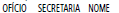 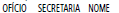 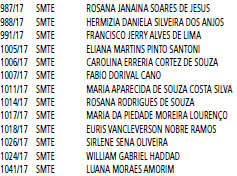 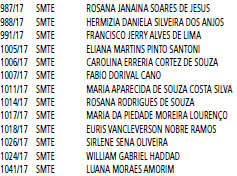 Licitações, pág. 94TRABALHO E EMPREENDEDORISMOFUNDAÇÃO PAULISTANA DE EDUCAÇÃO E TECNOLOGIADO 8110.2017/0000164-7INTERESSADO: FUNDAÇÃO PAULISTANA DE EDUCAÇÃO,TECNOLOGIA E CULTURA / UNHA & COR LTDA - MEASSUNTO: Aquisição de Material Necessário para o cursode maquiagem cênica no Centro de Formação Cultural CidadeTiradentes. Atraso na entrega. Multa contratual.I – No uso das atribuições que me foram delegadas pelaPortaria 41/Fundação Paulistana/2017, nos termos do artigo12 da Lei 16.115/2015, e com fulcro no artigo 54 do Decreto44.279/2003, que regulamentou a Lei 13.278/2002 e art. 87 daLei 8.666/93, na manifestação conclusiva da Assessoria Jurídicano Parecer FUNDATEC/AJ 5093742, a qual adoto como razão dedecidir, APLICO penalidade contratual a empresa UNHA & CORLTDA - ME, inscrita no CNPJ/MF sob o nº17.513.233/0002-71,no montante de 5% (cinco por centro) sobre o valor total danota de empenho n.º 265/2017, por atraso na entrega do material,totalizando o valor de R$ 347,25 (trezentos e quarenta esete reais e vinte e cinco centavos);DO PROCESSO 8110.2017/0000153-1I - À vista dos elementos constantes do presente, no usodas atribuições a mim delegadas pela Portaria 41/FundaçãoPaulistana/2017, e com fulcro nas Leis Federais n.º 8.666/1993e 10.520/2002, na Lei Municipal 13.278/2002, nos DecretosMunicipais n.º 44.279/2003 e 46.662/2005 e manifestaçãoda Assessoria Técnico Jurídica desta Fundação (Parecer FUNDATEC/AJ n.º 5095232), a qual adoto como razão de decidir,HOMOLOGO o resultado do certame - Pregão Eletrônico n.º 22/Fundação Paulistana/2017, no que tange aos lotes 01 - álcoole outros e outros e 03 - vaselina e outros, para uso nas aulaspráticas de farmácia, para atender as necessidades da EscolaTécnica de Saúde Pública Prof. Makiguti , segundo o critério demenor preço, conforme Ata de Realização do Pregão Eletrônico(SEI n.º 5048461), no qual o pregoeiro ADJUDICOU à sociedadeempresária ARACA PROLAB PRODUTOS PARA LABORATORIOSLTDA ME, inscrita no CNPJ/MF sob o n.º 04.879.401/0001 -14.,pelo valor total de R$ 15.120,00 (quinze mil cento e vinte reais),que deverá onerar a dotação orçamentária 80.10.12.363.3019.2.881.3.3.90.30.00.00.II - Em consequência, fica autorizada a emissão das competentesnotas de empenho, liquidação e pagamento para o presente exercício.III - A fiscal de contrato será a servidora a Sra. Marly JunkoKouhiro Menezes, RG 14.923.941-5, tendo como suplente o Sr.Marcos Aurélio Ramos da Silva, RG 28.125.664-0IV - Com fundamento nas Leis Federais nº 8.666/1993 e10.520/2002, na Lei Municipal nº 13.278/2002 e nos DecretosMunicipais n° 43.406/2003, 44.279/2003, 46.662/2005,54.102/2013 e 56.475/2015, Lei complementar 123/2006 comas alterações introduzidas pela Lei Complementar nº 147/2014,DECLARO DESERTA A LICITAÇÃO PARA O LOTE 02, glicerina e outros.V - Por consequência, AUTORIZO a reabertura do certamepara o lote 03, com participação ampla, nos termos da minutade edital já utilizada anteriormente e acostada aos autos.Do processo 8110.2017/0000192-2INTERESSADO: FUNDAÇÃO PAULISTANA DE EDUCAÇÃO,TECNOLOGIA E CULTURAASSUNTO: Aquisição de bolas para o curso PRONATECno Centro de Formação Cultural Cidade Tiradentes. Dispensa delicitação. Ateste dos serviços com atraso. Notificação.I – No uso das atribuições que me foram delegadas pelaPortaria 141/Fundação Paulistana/2017, nos termos do art. 57do Decreto 44.279/2003, que regulamentou a Lei 13.278/2002e art. 87 da Lei 8.666/93, NOTIFICO a empresa JOSE CARLOSDA SILVEIRA JUNIOR - ME, inscrita no CNPJ/MF sob o nº04.944.581/0001-70, a apresentar defesa prévia, visto que seencontra sujeita à aplicação de penalidade por atraso na entregade material, conforme nota n.º 285/2017.II - Assim, em razão dos fatos apontados nos autos é opresente para conceder a Vossas Senhorias o prazo de 5 (cinco)dias úteis para a apresentação de defesa prévia.III- Para efeito de apresentação de defesa prévia utilizar areferência, Processo Administrativo nº 8110.2017/0000192-2, efetuando o protocolo na Av. São João, 473, 06º andar, sala 06, Centro, São Paulo/SP.Câmara Municipal, pág. 110GABINETE DO PRESIDENTESECRETARIA DAS COMISSÕES - SGP-1EQUIPE DA SECRETARIA DAS COMISSÕES DOPROCESSO LEGISLATIVO – SGP.12A COMISSÃO DE FINANÇAS E ORÇAMENTOCONVIDA O PÚBLICO INTERESSADO A PARTICIPARDAS AUDIÊNCIAS PÚBLICAS QUE ESTA COMISSÃOREALIZARÁ TENDO COMO OBJETO OSPROJETOS ABAIXO:PL 686/2017 - Executivo - que, “Estima a Receita e Fixa aDespesa do Município de São Paulo para o Exercício de 2018”.(Orçamento Municipal 2018)PL 687/2017 - Executivo - que, “Dispõe sobre o Plano Plurianualpara o Quadriénio 2018-2021”. (PPA).5ª Audiência Temática1 - Secretaria Municipal de Educação2 - Fundação Paulistana de Educação e Tecnologia3 - Secretaria de Esportes e Lazer4 - Fundo de Esportes, Lazer e RecreaçãoData: 06/11/2017Horário: 10horasLocal: Salão Nobre João Brasil Vita, 8º andar7ª Audiência Temática1 - Secretaria Municipal de Trabalho e Empreendedorismo2 - SMADS3 - Fundo de Assistência Social4 – FUMCAD5 - Secretaria Municipal da Pessoa com Deficiência6 - Secretaria de Direitos Humanos e Cidadania7 - Secretaria Municipal de Inovação e Tecnologia8 - Fundo Municipal do IdosoData: 09/11/2017Horário: 10horasLocal: Salão Nobre João Brasil Vita, 8º andar